EM x 64 Bit INSTALLATION STEPSOpen EnvisionManager Configuration and take Backup of the existing DBs.[Manage DBs > Backup Database]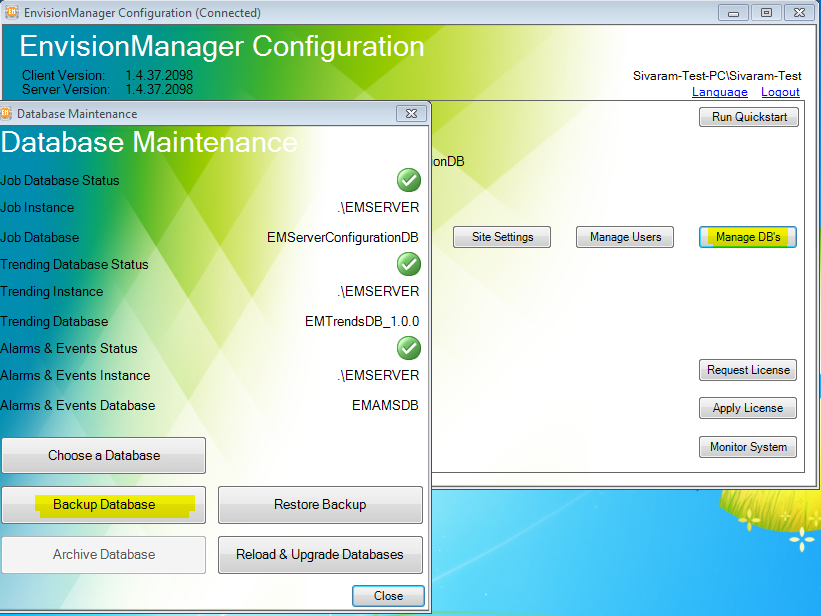 Uninstall the existing EnvisionManager components from control panel, in the order as listed below:EnvisionSuite EnvisionManagerEnvisionSwitch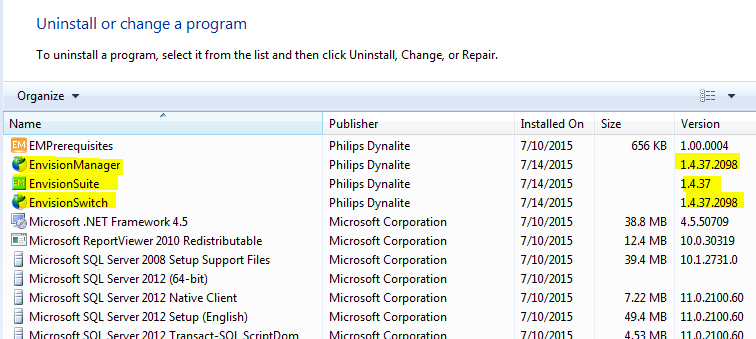 Restart the machine after uninstalling the above componentsOpen the EM 1.5.9.2296 Installer, and right click on “EnvisionSuite_v1.5.9.exe” and select “Run as administrator”Follow the prompts and complete the installation. You may ignore, if you get any error screens as below and proceed by clicking “Close” or “OK”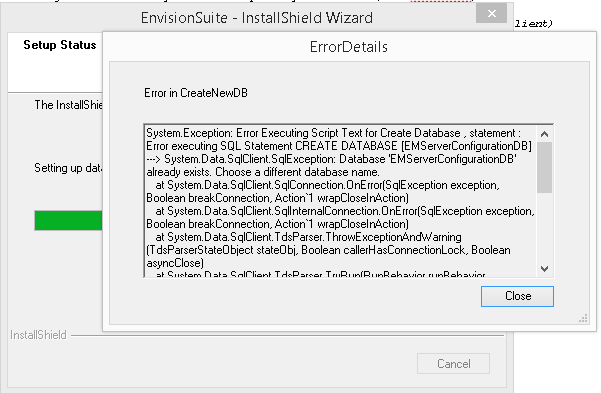 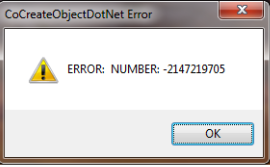 Installation Screens: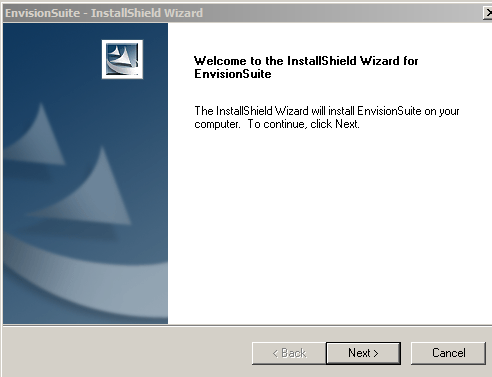 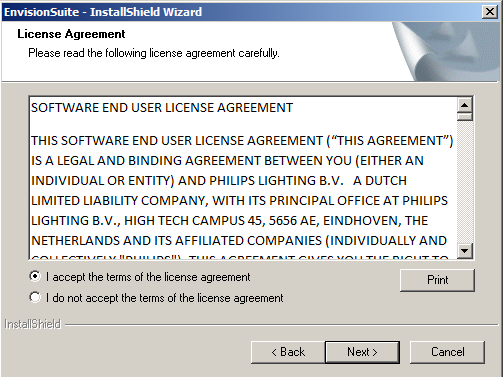 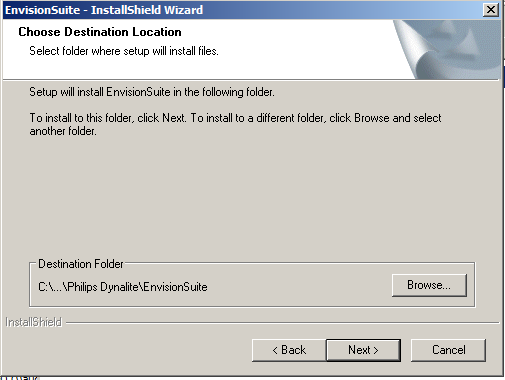 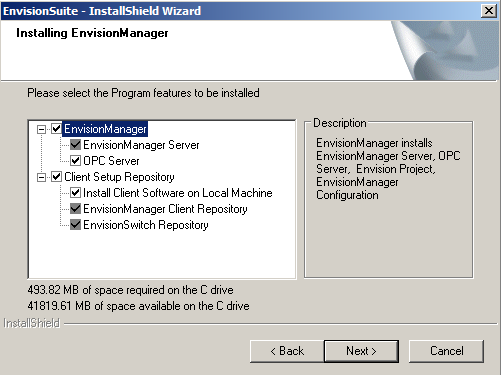 Next and click install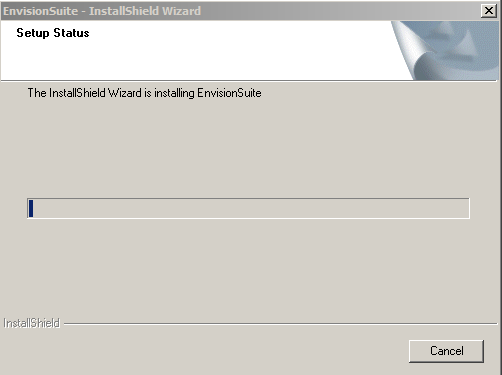 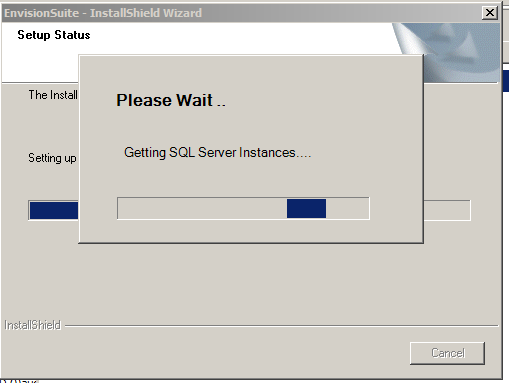 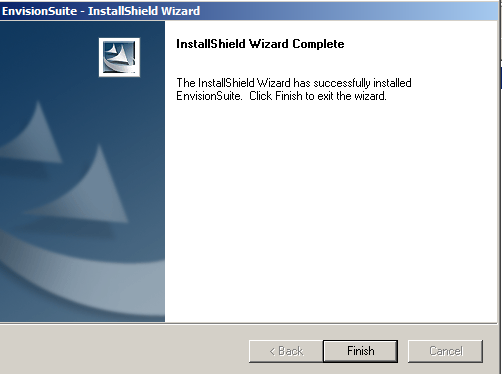 After installation, check the control panel screen and confirm the EM version numbers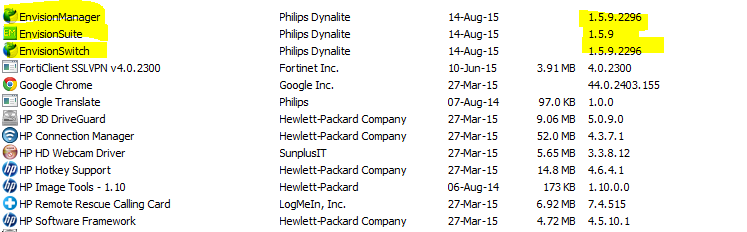 If you have a client installed in a remote machine, please follow the below steps to upgared the client.Uninstall the client, from control panel.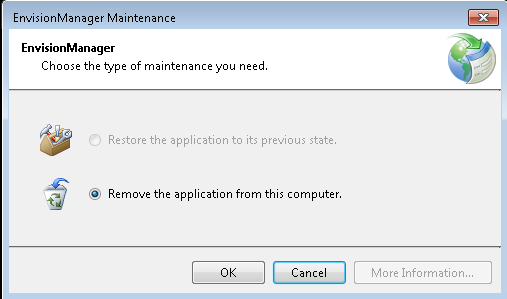 Install EM Client via Network Share which will enable automatic upgrades of client in the future ( Whenever the server is upgraded, client machines will automatically upgrade)Refer Page 24 to 26, of EnvisionManagerInstallationGuide.pdf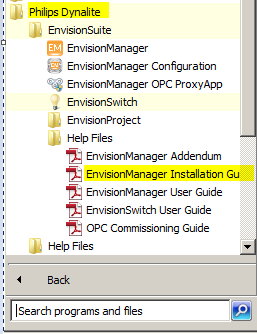 